О представлении гражданами, претендующими на замещение должностей муниципальной службы, и муниципальными служащими администрации Ибресинского района, сведений о доходах, расходах, об имуществе и обязательствах имущественного  характера за отчетный период с 1 января по 31 декабря 2019 г.В соответствии с указом Президента РФ от 17 апреля 2020 г. N 272 «О представлении сведений о доходах, расходах, об имуществе и обязательствах имущественного характера за отчетный период с 1 января по 31 декабря 2019 г.», в связи с реализацией на территории Российской Федерации комплекса ограничительных и иных мероприятий, направленных на обеспечение санитарно-эпидемиологического благополучия населения в связи с распространением новой коронавирусной инфекции (COVID-19), администрация Ибресинского района постановляет:1. Установить, что сведения о доходах, расходах, об имуществе и обязательствах имущественного характера за отчетный период с 1 января по 31 декабря 2019 г., срок подачи которых предусмотрен постановлением администрации Ибресинского района Чувашской Республики от 01.04.2015 № 207 «О предоставлении гражданами, претендующими на замещение должностей муниципальной службы администрации Ибресинского района, и муниципальными служащими администрации Ибресинского района сведений о доходах, расходах, об имуществе и обязательствах имущественного характера», представляются до 1 августа 2020 г. включительно.2. Настоящее постановление вступает в силу после его официального опубликования.Глава администрации Ибресинского района                                                                                С.В.ГорбуновИсп.: Михайлова Т.В.2-12-47ЧĂВАШ РЕСПУБЛИКИ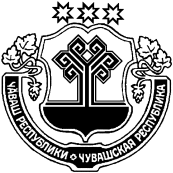 ЧУВАШСКАЯ РЕСПУБЛИКАЙĚПРЕÇ РАЙОНĚН АДМИНИСТРАЦИЙЕЙЫШĂНУ30.04.2020 № 258Йěпреç поселокěАДМИНИСТРАЦИЯИБРЕСИНСКОГО РАЙОНАПОСТАНОВЛЕНИЕ30.04.2020 № 258поселок Ибреси